1st Annual Warlocks Border City Bash Intermediate Tournament 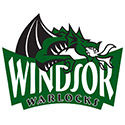 June 19th – 21st Forest Glade Arena – Windsor, OntarioCOST $675 with 4 game guarantee.Registration Form TEAM INFORMATION Organization: ____________________________ Zone: _______________________Team Name & Number: _____________________________________ (Team number mandatory) Age Division:  __________ Intermediate Boys      ___________ Intermediate GirlsPreliminary Rating: ____________** IF MORE THAN ONE TEAM IN YOUR ORGANIZATION OF THE SAME AGE GROUP – PLEASE STATE TEAM NUMBER 1, 2 OR 3 – THIS ELIMINATES CONFUSION WHEN CREATING SCHEDULE** Team: __________________________      Submit Roster Below1st Annual Warlocks Border City Bash Intermediate TournamentWe require this information to ensure we can contact your team in an urgent situation DIVISION: ______________________________   TEAM:_______________________________COACH NAME:_________________________ COACH CONTACT NUMBER: _________________MANAGER NAME: _____________________ MANAGER CONTACT NUMBER: _______________Thank you for your participation in the 1st Annual Warlocks Border City Bash Intermediate Tournament. PLEASE COMPLETE THIS FORM AND RETURN TO: tourney.dir@warlockslacrosse.comCheque or Money Orders made payable to: Windsor Minor Lacrosse AssociationMail to:Tournament Director1286 Belleperche Pl. Windsor,ON N8S3C5